Datenschutz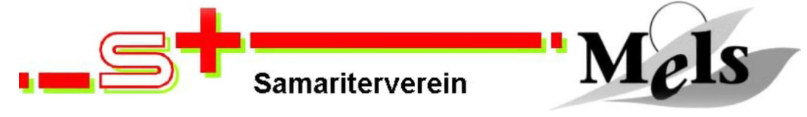 Verantwortliche Stelle im Sinne der Datenschutzgesetze, insbesondere der EU-Datenschutzgrundverordnung (DSGVO), ist:Samariterverein Mels
Im Täli 28
8887 Mels
info@samaritervereinmels.chAllgemeine Hinweise zum DatenschutzGestützt auf Artikel 13 der schweizerischen Bundesverfassung und den datenschutzrechtlichen Bestimmungen des Bundes (Datenschutzgesetz, DSG) hat jede Person Anspruch auf Schutz ihrer Privatsphäre sowie auf Schutz vor Missbrauch ihrer persönlichen Daten. Samariterverein Mels nimmt als Betreiberin dieser Seiten den Schutz Ihrer persönlichen Daten sehr ernst. Wir behandeln Ihre personenbezogenen Daten vertraulich und entsprechend der gesetzlichen Datenschutzvorschriften sowie dieser Datenschutzerklärung.
In Zusammenarbeit mit unseren Hosting-Providern bemühen wir uns, die Datenbanken so gut wie möglich vor fremden Zugriffen, Verlusten, Missbrauch oder vor Fälschung zu schützen.
Wir weisen darauf hin, dass die Datenübertragung im Internet (z. B. bei der Kommunikation per E-Mail) Sicherheitslücken aufweisen kann. Ein lückenloser Schutz der Daten vor dem Zugriff durch Dritte ist nicht möglich.

Durch die Nutzung dieser Website erklären Sie sich mit der Erhebung, Verarbeitung und Nutzung von Daten gemäss der nachfolgenden Beschreibung einverstanden. Diese Website kann grundsätzlich ohne Registrierung besucht werden. Dabei werden Daten wie beispielsweise aufgerufene Seiten bzw. Namen der abgerufenen Datei, Datum und Uhrzeit zu statistischen Zwecken auf dem Server gespeichert, ohne dass diese Daten unmittelbar auf Ihre Person bezogen werden. Personenbezogene Daten, insbesondere Name, Adresse oder E-Mail-Adresse werden soweit möglich auf freiwilliger Basis erhoben. Ohne Ihre Einwilligung erfolgt keine Weitergabe der Daten an Dritte.Bearbeitung von PersonendatenPersonendaten sind alle Angaben, die sich auf eine bestimmte oder bestimmbare Person beziehen. Eine betroffene Person ist eine Person, über die Personendaten bearbeitet werden. Bearbeiten umfasst jeden Umgang mit Personendaten, unabhängig von den angewandten Mitteln und Verfahren, insbesondere das Aufbewahren, Bekanntgeben, Beschaffen, Löschen, Speichern, Verändern, Vernichten und Verwenden von Personendaten.
Wir bearbeiten Personendaten im Einklang mit dem schweizerischen Datenschutzrecht. Im Übrigen bearbeiten wir – soweit und sofern die EU-DSGVO anwendbar ist – Personendaten gemäss den Rechtsgrundlagen im Zusammenhang mit Art. 6 Abs. 1 DSGVO (Art. 6 – EU-DSGVO – Rechtmässigkeit der Verarbeitung – EU-Datenschutz-Grundverordnung, EU-DSGVO).
Wir bearbeiten Personendaten für jene Dauer, die für den jeweiligen Zweck oder die jeweiligen Zwecke erforderlich ist. Bei länger dauernden Aufbewahrungspflichten aufgrund von gesetzlichen und sonstigen Pflichten, denen wir unterliegen, schränken wir die Bearbeitung entsprechend ein.SicherheitsmassnahmenWir treffen nach Massgabe der gesetzlichen Vorgaben unter Berücksichtigung des Stands der Technik, der Implementierungskosten und der Art, des Umfangs, der Umstände und der Zwecke der Verarbeitung sowie der unterschiedlichen Eintrittswahrscheinlichkeiten und des Ausmasses der Bedrohung der Rechte und Freiheiten natürlicher Personen geeignete technische und organisatorische Massnahmen, um ein dem Risiko angemessenes Schutzniveau zu gewährleisten.

Zu den Massnahmen gehören insbesondere die Sicherung der Vertraulichkeit, Integrität und Verfügbarkeit von Daten durch Kontrolle des physischen und elektronischen Zugangs zu den Daten als auch des sie betreffenden Zugriffs, der Eingabe, der Weitergabe, der Sicherung der Verfügbarkeit und ihrer Trennung. Des Weiteren haben wir Verfahren eingerichtet, die eine Wahrnehmung von Betroffenenrechten, die Löschung von Daten und Reaktionen auf die Gefährdung der Daten gewährleisten. Ferner berücksichtigen wir den Schutz personenbezogener Daten bereits bei der Entwicklung bzw. Auswahl von Hardware, Software sowie Verfahren entsprechend dem Prinzip des Datenschutzes, durch Technikgestaltung und durch datenschutzfreundliche Voreinstellungen.Übermittlung von personenbezogenen DatenIm Rahmen unserer Verarbeitung von personenbezogenen Daten kommt es vor, dass die Daten an andere Stellen, Unternehmen, rechtlich selbstständige Organisationseinheiten oder Personen übermittelt oder sie ihnen gegenüber offengelegt werden. Zu den Empfängern dieser Daten können z. B. mit IT-Aufgaben beauftragte Dienstleister oder Anbieter von Diensten und Inhalten, die in eine Website eingebunden werden, gehören. In solchen Fall beachten wir die gesetzlichen Vorgaben und schliessen insbesondere entsprechende Verträge bzw. Vereinbarungen, die dem Schutz Ihrer Daten dienen, mit den Empfängern Ihrer Daten ab.Datenverarbeitung in DrittländernSofern wir Daten in einem Drittland (das heisst ausserhalb der Europäischen Union EU, des Europäischen Wirtschaftsraums EWR) verarbeiten oder die Verarbeitung im Rahmen der Inanspruchnahme von Diensten Dritter oder der Offenlegung bzw. Übermittlung von Daten an andere Personen, Stellen oder Unternehmen stattfindet, erfolgt dies nur im Einklang mit den gesetzlichen Vorgaben.
Vorbehaltlich ausdrücklicher Einwilligung oder vertraglich oder gesetzlich erforderlicher Übermittlung, verarbeiten wir die Daten nur in Drittländern mit einem anerkannten Datenschutzniveau, vertraglicher Verpflichtung durch sogenannte Standardschutzklauseln der EU-Kommission, beim Vorliegen von Zertifizierungen oder verbindlichen internen Datenschutzvorschriften (Art. 44 bis 49 DSGVO, Informationsseite der EU-Kommission).CookiesDiese Website verwendet Cookies. Cookies sind Textdateien, die Daten von besuchten Websites oder Domains enthalten und von einem Browser auf dem Computer der Benutzerin / des Benutzers gespeichert werden. Ein Cookie dient in erster Linie dazu, die Informationen über eine:n Benutzer:in während oder nach dem Besuch innerhalb eines Onlineangebotes zu speichern. Zu den gespeicherten Angaben können z. B. die Spracheinstellungen auf einer Website oder die Stelle, an der ein Video geschaut wurde, gehören. Zu dem Begriff der Cookies zählen wir ferner andere Technologien, die die gleichen Funktionen wie Cookies erfüllen (z. B. wenn Angaben der Nutzer:innen anhand pseudonymer Onlinekennzeichnungen gespeichert werden, auch als «Nutzer-IDs» bezeichnet).SSL-/TLS-VerschlüsselungDiese Website nutzt aus Gründen der Sicherheit und zum Schutz der Übertragung vertraulicher Inhalte, wie zum Beispiel der Anfragen, die Sie an uns als Seitenbetreiberin senden, eine SSL-/TLS-Verschlüsselung. Eine verschlüsselte Verbindung erkennen Sie daran, dass die Adresszeile des Browsers von «http://» auf «https://» wechselt und am Schloss-Symbol in Ihrer Browserzeile.
Wenn die SSL- bzw. TLS-Verschlüsselung aktiviert ist, können die Daten, die Sie an uns übermitteln, nicht von Dritten mitgelesen werden.Dienste von DrittenDiese Website verwendet Google Maps für das Einbetten von Karten, Google Invisible reCAPTCHA für den Schutz gegen Bots und Spam sowie YouTube für das Einbetten von Videos.
Diese Dienste der amerikanischen Google LLC verwenden unter anderem Cookies und infolgedessen werden Daten an Google in den USA übertragen, wobei wir davon ausgehen, dass in diesem Rahmen kein personenbezogenes Tracking allein durch die Nutzung unserer Website stattfindet.
Google hat sich verpflichtet, einen angemessenen Datenschutz gemäss dem amerikanisch-europäischen und dem amerikanisch-schweizerischen Privacy Shield zu gewährleisten.
Weitere Informationen finden sich in der Datenschutzerklärung von Google.KontaktformulareWenn Sie uns per Kontaktformular Anfragen zukommen lassen, werden Ihre Angaben aus dem Anfrageformular inklusive der von Ihnen dort angegebenen Kontaktdaten zwecks Bearbeitung der Anfrage und für den Fall von Anschlussfragen bei uns gespeichert. Diese Daten geben wir nicht ohne Ihre Einwilligung weiter.Google Analytics 4Diese Website benutzt Google Analytics 4, einen Webanalysedienst der Google Ireland Limited (nachfolgend «Google» genannt).
Über die gewonnenen Statistiken können wir unser Angebot verbessern und für Sie als Nutzer:in interessanter ausgestalten. Diese Website verwendet Google Analytics 4 zudem für eine geräteübergreifende Analyse von Besucherströmen, die über eine User-ID durchgeführt wird. Sofern Sie über ein Google-Benutzerkonto verfügen, können Sie in den dortigen Einstellungen unter «Meine Daten», «persönliche Daten» die geräteübergreifende Analyse Ihrer Nutzung deaktivieren.
Rechtsgrundlage für die Nutzung von Google Analytics 4 ist Art. 6 Abs. 1 S. 1 lit. f DSGVO. Die im Rahmen von Google Analytics 4 von Ihrem Browser übermittelte IP-Adresse wird nicht mit anderen Daten von Google zusammengeführt. Wir weisen Sie darauf hin, dass auf dieser Website Google Analytics um den Code «_anonymizeIp();» erweitert wurde, um eine anonymisierte Erfassung von IP-Adressen zu gewährleisten. Dadurch werden IP-Adressen gekürzt weiterverarbeitet, eine Personenbeziehbarkeit kann damit ausgeschlossen werden. Soweit den über Sie erhobenen Daten ein Personenbezug zukommt, wird dieser also sofort ausgeschlossen und die personenbezogenen Daten damit umgehend gelöscht.
Nur in Ausnahmefällen wird die volle IP-Adresse an einen Server von Google in den USA übertragen und dort gekürzt. Im Auftrag der Betreiberin dieser Website wird Google diese Informationen benutzen, um Ihre Nutzung der Website auszuwerten, um Reports über die Website-Aktivitäten zusammenzustellen und um weitere mit der Website-Nutzung und der Internetnutzung verbundene Dienstleistungen gegenüber der Website-Betreiberin zu erbringen.
Google Analytics 4 verwendet Cookies. Die durch das Cookie erzeugten Informationen über Ihre Benutzung dieser Website werden in der Regel an einen Server von Google in den USA übertragen und dort gespeichert. Sie können die Speicherung der Cookies durch eine entsprechende Einstellung Ihrer Browser-Software verhindern. Wir weisen Sie jedoch darauf hin, dass Sie in diesem Fall gegebenenfalls nicht sämtliche Funktionen dieser Website vollumfänglich werden nutzen können.Google Tag ManagerGoogle Tag Manager ist eine Lösung, mit der wir sogenannte Website-Tags über eine Oberfläche verwalten können und so z. B. Google Analytics 4 sowie andere Google-Marketing-Dienste in unser Onlineangebot einbinden können. Der Tag Manager selbst, der die Tags implementiert, verarbeitet keine personenbezogenen Daten der Nutzer:innen. Im Hinblick auf die Verarbeitung der personenbezogenen Daten der Nutzer:innen wird auf die folgenden Angaben zu den Google-Diensten verwiesen. Zu den Nutzungsrichtlinien des Google Tag Managers.FacebookDiese Website verwendet Funktionen von Facebook Inc., 1601 S. California Ave, Palo Alto, CA 94304, USA. Bei Aufruf unserer Seiten mit Facebook-Plug-Ins wird eine Verbindung zwischen Ihrem Browser und den Servern von Facebook aufgebaut. Dabei werden bereits Daten an Facebook übertragen. Besitzen Sie einen Facebook-Account, können diese Daten damit verknüpft werden. Wenn Sie keine Zuordnung dieser Daten zu Ihrem Facebook-Account wünschen, loggen Sie sich bitte vor dem Besuch unserer Seite bei Facebook aus. Mehr erfahren Sie in der Datenschutzrichtlinie von Facebook.InstagramAuf unserer Website sind Funktionen des Dienstes Instagram eingebunden. Diese Funktionen werden angeboten durch die Instagram Inc., 1601 Willow Road, Menlo Park, CA, 94025, USA integriert. Wenn Sie in Ihrem Instagram-Account eingeloggt sind, können Sie durch Anklicken des Instagram-Buttons die Inhalte unserer Seiten mit Ihrem Instagram-Profil verlinken. Dadurch kann Instagram den Besuch unserer Seiten Ihrem Benutzerkonto zuordnen. Wir weisen darauf hin, dass wir als Anbieterin der Seiten keine Kenntnis vom Inhalt der übermittelten Daten sowie deren Nutzung durch Instagram erhalten.
Weitere Informationen hierzu finden Sie in der Datenschutzerklärung von Instagram.LinkedInDiese Website verwendet Funktionen des sozialen Netzwerks LinkedIn der LinkedIn Ireland Unlimited Company, Wilton Plaza, Wilton Place, Dublin 2, Ireland («LinkedIn»). Bei Aufruf unserer Seiten mit LinkedIn-Plug-In wird eine Verbindung zwischen Ihrem Browser und den Servern von LinkedIn aufgebaut. Dabei werden bereits Daten an LinkedIn übertragen. Besitzen Sie einen LinkedIn-Account, können diese Daten damit verknüpft werden. Wenn Sie keine Zuordnung dieser Daten zu Ihrem LinkedIn-Account wünschen, loggen Sie sich bitte vor dem Besuch unserer Seite bei LinkedIn aus. Wir weisen darauf hin, dass wir als Anbieterin der Seiten keine Kenntnis vom Inhalt der übermittelten Daten sowie deren Nutzung durch LinkedIn erhalten.
Informationen des Drittanbieters: Nutzervereinbarung und Datenschutzerklärung.YoutubeAuf dieser Website sind Funktionen des Dienstes «YouTube» eingebunden. «YouTube» gehört der Google Ireland Limited, einer nach irischem Recht eingetragenen und betriebenen Gesellschaft mit Sitz in Gordon House, Barrow Street, Dublin 4, Irland, welche die Dienste im Europäischen Wirtschaftsraum und der Schweiz betreibt.
Ihre rechtliche Vereinbarung mit «YouTube» lesen Sie in den Bestimmungen und Bedingungen der Gesellschaft. Diese Bestimmungen bilden eine rechtlich bindende Vereinbarung zwischen Ihnen und «YouTube» bezüglich der Nutzung der Dienste. In der Datenschutzerklärung von Google wird erläutert, wie «YouTube» mit Ihren personenbezogenen Daten verfährt und Ihre Daten schützt, wenn Sie den Dienst nutzen.UrheberrechteDie Urheber- und alle anderen Rechte an Inhalten, Bildern, Fotos oder anderen Dateien auf der Website gehören ausschliesslich der Betreiberin dieser Website oder den speziell genannten Rechteinhaber:innen. Für die Reproduktion von sämtlichen Dateien ist die schriftliche Zustimmung des Urheberrechtsträgers im Voraus einzuholen.
Wer ohne Einwilligung des jeweiligen Rechteinhabers eine Urheberrechtsverletzung begeht, kann sich strafbar und allenfalls schadenersatzpflichtig machen.ÄnderungenWir können diese Datenschutzerklärung jederzeit ohne Vorankündigung anpassen. Es gilt die jeweils aktuelle, auf unserer Website publizierte Fassung. Soweit die Datenschutzerklärung Teil einer Vereinbarung mit Ihnen ist, werden wir Sie im Falle einer Aktualisierung über die Änderung per E-Mail oder auf andere geeignete Weise informieren.Quelle: SwissAnwalt